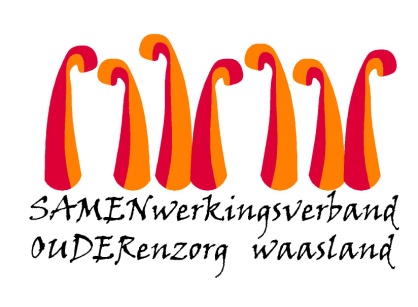 SUPPLEMENTEN ASSISTENTIEWONINGEN HOFWIJCK vanaf 01/01/2022De volgende persoonlijke en individuele diensten en leveringen zijn niet inbegrepen in de dagprijs en worden maandelijks aangerekend tegen de vermelde extra vergoeding.Leveringen en diensten, rechtstreeks met de/het firma/verstrekker/ziekenfonds te verrekenen:Abonnements- en gebruikskosten TV, telefoon, internet; persoonlijke was; schoonmaakkosten assistentiewoning; verhuiskosten; bijzondere voeding; pedicure, manicure, externe kapper, …; herstellingskosten persoonlijk linnen; technische herstellingskosten; vervoerskosten; persoonlijke aankopen; huisdierkosten; begrafeniskosten.Voor een volledige detaillijst verwijzen we naar de supplementenlijst, ontvangen en ondertekend voor ontvangst bij opname.Voor het wzh: Hilde Servotte, Algemeen directeurAAN TE REKENEN SUPPLEMENTBEDRAGIndividueel gebruik elektriciteitVoorschot € 37,18/mnd (klein Hofwk) - € 12,39/ mnd (nieuw Hofwk)  + afrekening a rato factuurIndividueel gebruik aardgasVoorschot € 30/mdn + afrekening a rato factuur Dagsupplement 2de persoon€ 0,85WasjetonDroogjeton€ 5,00 € 2,50Maaltijden bewoners/bezoekers assistentiewoningen€ 7,00/8,50 (middagmaal) - € 11,50 (feestmaal)Parkeerplaats  -  ticket€ 30,00/maand  -  € 0,50/30 min of € 3,00/dagTelefoneren€ 2,00Huisvuil€ 6,00/begonnen maand/p.p.Huur extra berging€ 1,50/maandVerbruik cafetariaVolgens prijslijstKapster voorziening + productenVolgens prijslijstBijzondere animatieve/therapeutische activiteitenZoals aangekondigd in HuiskrantSleutel (alle types)€ 40,00 (verlies) - € 50,00 (extra - waarborg)Oproepmedaillon€ 165,00 (bij verlies)Privégebruik lokaal/zaal (met consumptie koffie/thee)€ 50,00 (volgens prijslijst)Administratiekosten laattijdige betaling Administratiekosten extra post/mailzendingen naar andere dan bewonerVerwijlintrest wettelijke rentevoet€ 5,00/maandVerbrekingsvergoeding14 x dagprijs